  MADONAS NOVADA PAŠVALDĪBA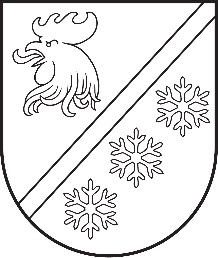 Reģ. Nr. 90000054572Saieta laukums 1, Madona, Madonas novads, LV-4801 t. 64860090, e-pasts: pasts@madona.lv ___________________________________________________________________________MADONAS NOVADA PAŠVALDĪBAS DOMESLĒMUMSMadonā2024. gada 30. maijā						        	     		           Nr. 333								                  (protokols Nr. 9, 20. p.)				Par nekustamā īpašuma  “Mazie Lāči”, Ošupes pagasts, Madonas novads, atsavināšanu, rīkojot izsoli ar pretendentu atlasiSaskaņā ar Ošupes pagasta zemesgrāmatas nodalījumu Nr. 100000619175, nekustamais īpašums “Mazie Lāči”, Ošupes pagastā , Madonas novadā,  ar kadastra numuru 7082 011 0008 sastāv no vienas zemes vienības ar kadastra apzīmējumu 7082 011 0092  6,8 ha platībā.    	Zemes vienībai ir noteikts starpgabala statuss.    	Nekustamajam īpašumam  ar kadastra apzīmējumu 7082 011 0092 noteikts lietošanas mērķis: - lauksaimniecība (NĪLM kods 0101). Atbilstoši sertificēta vērtētāja SIA „Eiroeksperts” (Latvijas Īpašumu Vērtētāju asociācijas profesionālās kvalifikācijas sertifikāts Nr. 1) novērtējumam, nekustamā īpašuma tirgus vērtība noteikta – EUR 22 000,00( divdesmit divi tūkstoši eiro ,00 centi) . Pašvaldībai nav nepieciešams saglabāt nekustamo īpašumu pašvaldības funkciju veikšanai.Saskaņā ar  “Pašvaldību likuma” 10. panta pirmās daļas 16. punktu “tikai domes kompetencē ir: lemt par pašvaldības nekustamā īpašuma atsavināšanu un apgrūtināšanu, kā arī par nekustamā īpašuma iegūšanu;Saskaņā ar „Publiskas personas mantas atsavināšanas likuma” 47. pantu „publiskas personas mantas atsavināšanā iegūtos līdzekļus pēc atsavināšanas izdevumu segšanas ieskaita attiecīgas publiskās personas budžetā. Atsavināšanas izdevumu apmēru nosaka MK noteikumu paredzētajā kārtībā”.Pamatojoties uz Publiskas personas mantas atsavināšanas likuma 47. pantu, uz “Pašvaldību likuma” 10. panta pirmās daļas 16. punktu, Publiskas personas mantas atsavināšanas likuma 4. panta pirmo daļu, 8. panta otro daļu, ņemot vērā 15.05.2024. Uzņēmējdarbības, teritoriālo un vides jautājumu komitejas un 21.05.2024. Finanšu un attīstības komitejas atzinumus, atklāti balsojot: PAR – 16 (Agris Lungevičs, Aigars Šķēls, Aivis Masaļskis, Andris Dombrovskis, Andris Sakne, Artūrs Čačka, Artūrs Grandāns, Arvīds Greidiņš, Gatis Teilis, Guntis Klikučs, Iveta Peilāne, Kaspars Udrass, Māris Olte, Sandra Maksimova, Valda Kļaviņa, Zigfrīds Gora), PRET - NAV, ATTURAS - NAV, Madonas novada pašvaldības dome NOLEMJ:Atsavināt nekustamo īpašumu “Mazie Lāči”, Ošupes pagasts, Madonas novads, ar kadastra numuru 7082 011 0008 6,8 ha platībā, pārdodot to mutiskā izsolē ar pretendentu atlasi ar augšupejošu soli.Noteikt nekustamā īpašuma “Mazie Lāči”, Ošupes pagasts, Madonas novads, izsoles sākumcenu EUR  22 000,00 (divdesmit divi tūkstoši eiro, 00 centi). Apstiprināt nekustamā īpašuma “Mazie Lāči”, Ošupes pagasts, Madonas novads, izsoles noteikumus (izsoles noteikumi pielikumā).Pašvaldības īpašuma iznomāšanas un atsavināšanas izsoļu komisijai organizēt nekustamā īpašuma izsoli.Kontroli par lēmuma izpildi uzdot pašvaldības izpilddirektoram U. Fjodorovam.Saskaņā ar Administratīvā procesa likuma 188. panta pirmo daļu, lēmumu var pārsūdzēt viena mēneša laikā no lēmuma spēkā stāšanās dienas Administratīvajā rajona tiesā.Saskaņā ar Administratīvā procesa likuma 70. panta pirmo daļu, lēmums stājas spēkā ar brīdi, kad tas paziņots adresātamDomes priekšsēdētājs					             A. Lungevičs	Čačka 28080793